Lucky Dawg Animal Rescue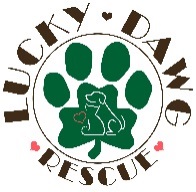  Cat Adoption ApplicationName of the cat you wish to adopt: ______________________________________Primary Adopter Name: ________________________________________________________________________________________Home Address: ______________________________________________________________________________________________Home Phone: __________________________________________ Cell Phone: ___________________________________________ Work Phone: __________________________________________  Email: ________________________________________________Driver’s License Number and State Issued In: ______________________________________________________________________Occupation: ___________________________________________ Employer: _____________________________________________# of Adults in Household: ______________ # of Children in Household: _____________ Ages of Children: ______________________Are all the adults in the household aware and in agreement about adopting a cat? _________________________________________Who will be the primary caregiver of your newly adopted cat? _________________________________________________________Is any member of your household allergic to cats? __________________________________________________________________Is this your first cat? __________________________ Do you rent or own your home? ______________________________________If renting, please provide your landlords name and phone number: ______________________________________________________What type of housing do you live in?        Single Family House          Duplex          Apartment          Condo          Other What qualities are you looking for in your new cat? _________________________________________________________________What behaviors in your new cat would be considered serious for you? __________________________________________________  How many hours per day will the cat be left alone? ___________ Where will the cat be kept when left alone? ___________________Where will the cat be kept when you are at home? __________________________________________________________________Where will the cat sleep at night? ________________________________________________________________________________If you currently have companion animals, please fill out the following:If you previously had companion animals, please fill out the following: Contact Info for Your Veterinarian: _______________________________________________________________________________Do you have plans to declaw your cat? (please explain why) ______________________________________________________________________________________________________________________________________________________________________
Have you ever returned an animal to a rescue or shelter? If yes, please explain:  ______________________________________________________________________________________________________________________________________________________When you go on vacation/travel, who will care for your cat? _______________________________________________________________________________________________________________________________________________________________________In the event you cannot care for your pet, what provisions will you make? ***__________________________________________________________________________________________________________________________________________________________Is there anything else you would like to share with us? ___________________________________________________________________________________________________________________________________________________________________________*** Please note that Lucky Dawg Animal Rescue has a strict surrender policy you must read and agree to prior to adopting. Please Provide Three Current References (only one may be a family member):Name: _____________________________________________   Relationship: ___________________________________________Phone: ____________________________________________    Email: _________________________________________________Name: _____________________________________________   Relationship: ___________________________________________Phone: ____________________________________________    Email: _________________________________________________Name: _____________________________________________   Relationship: ___________________________________________Phone: ____________________________________________    Email: _________________________________________________As part of the adoption process, Lucky Dawg Animal Rescue reserves the right to visit your home to assure that the animal you are in the process of adopting cannot get loose from or outside your property (or Landlord’s), or into an unintentional harmful situation.I certify that I will do the best I can for my new family pet, that I will request additional training and support from the Lucky Dawg Rescue Team should I need guidance.   By initialing I have received and read the adoption support pamphlet and understand its contents: _____________ Date: _________I certify that I understand the fees required for adoption and any refund/non-refund policies: _______ Date: __________I certify that the information above is true to the best of my ability.  If after Lucky Dawg Animal Rescue reviews this application, does its due diligence and determines that the information has been falsified, your application and adoption will be nullified.Written Name: ____________________________________________________________________________________Prospective Adopter Signature: _______________________________________________________________________ Date: _________________ Please email this application to LuckyDawgAR@gmail.comVisit our website at www.LuckyDawgAnimalRescue.comExcessive MeowingGoing Outside the Litter BoxClawing/Scratching FurnitureNot Cat FriendlyNot Good with ChildrenToo Much SheddingToo ActiveNot Dog FriendlyNAMEBREEDAGEGENDERSPAYED OR NEUTEREDUTD ON SHOTSNAMEBREEDYEARS OWNEDREASON YOU NO LONGER HAVE ANIMAL